Allgemeine Muster-Datenschutzerklärung
für das Schweizer DSG und die DSGVO– Anleitung –Wie dieses Muster verwendet wird:Verwenden Sie dieses Muster, wenn Ihr Unternehmen oder Ihre Unternehmensgruppe im Rahmen der Bearbeitungstätigkeiten dem Schweizer DSG und/oder der DSGVO unterliegt.Tragen Sie oben auf der ersten Seite der Datenschutzerklärung den Namen des Unternehmens oder der Unternehmensgruppe in das [gelb markierte] Feld ein.Darunter finden Sie die Privacy Icons des Vereins PRIVACY ICONS, welcher von führenden Schweizer Unternehmen gegründet wurde (siehe Details hier: https://privacy-icons.ch/kontakt). Um die Privacy Icons zu sehen, müssen Sie die entsprechende Schriftart installieren. Dies können Sie tun, indem Sie die untenstehende TTF-Datei öffnen und anschliessend auf "installieren" klicken.Das Recht die Privacy Icons zu nutzen unterliegt den Privacy Icons Bedingungen, abrufbar unter https://privacy-icons.ch/lizenz/, und wird unentgeltlich gewährt. Sie sind verantwortlich für die korrekte Auswahl der abzubildenden Privacy Icons und Befolgung des Style Guides, abrufbar unter https://privacy-icons.ch/style-guide/. Sofern ein Privacy Icon nicht zutrifft, kann optional das jeweils analoge verneinende Privacy Icons verwendet werden, so etwa «Keine Finanzdaten».Die Datenschutzerklärung beginnt nach dem Inhaltsverzeichnis. Die unterschiedlichen Farbcodes und Symbole haben die folgende Bedeutung:[gelb markierte] Felder sind Platzhalter für Ihren Inhalt.Textteile in grüner Schrift sind optionale Textteile (d.h. sie können gelöscht werden, wenn sie nicht relevant sind).[Grau markierte Felder] sind Platzhalter für Ihren Inhalt, sofern vorhanden. ist ein optionaler Popup-Text, welcher zusätzliche Informationen und Details über den vorhergehenden Absatz beinhaltet.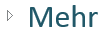 Gehen Sie die verschiedenen Abschnitte der Datenschutzerklärung durch, überprüfen Sie den vorhandenen Inhalt und nehmen Sie alle erforderlichen Änderungen, Anpassungen und Streichungen vor (einschliesslich des Hinzufügens oder Streichens ganzer Absätze oder Abschnitte), damit sie den Gegebenheiten in Ihrem Unternehmen oder Ihrer Unternehmensgruppe entspricht und die Datenschutzerklärung inhaltlich richtig und im Wesentlichen vollständig ist. Beachten Sie ferner, dass gewisse EU-Datenschutzbehörden wie auch der EDSA (vgl. WP260 rev.01) offene Formulierungen in Datenschutzerklärungen («unter Umständen teilen wir Ihre Daten…») für unzulässig oder jedenfalls besonders begründungspflichtig halten, weil ein Verantwortlicher seine Datenbearbeitungen zu kennen und entsprechend präzise zu beschreiben habe. Wir teilen diese Ansicht nicht, weil eine Datenschutzerklärung nur dazu dient, bei der betroffenen Person eine Erwartungshaltung in Bezug auf bestimmte Bearbeitungen ihrer Daten zu schaffen (damit sich darauf einstellen kann) und eine Datenschutzerklärung auch Bearbeitungen enthalten darf, die noch nicht stattgefunden haben, aber stattfinden können (es wäre dann falsch zu sagen, sie würden in jedem Fall stattfinden). Entscheiden Sie selbst, wie Sie mit diesem Aspekt umgehen.Sobald sämtliche erforderlichen Änderungen vorgenommen wurden, aktualisieren Sie alle Felder, finalisieren Sie Ihre Datenschutzerklärung und datieren Sie sie. Datenschutzerklärung der [Firma] Gruppe Art der PersonendatenQuelle der PersonendatenZweck der BearbeitungBesondere BearbeitungenWeitergabe an DritteOrt der Bearbeitung1.	Worum geht es in dieser Datenschutzerklärung?	52.	Wer ist für die Bearbeitung Ihrer Daten verantwortlich?	63.	Welche Daten bearbeiten wir?	74.	Zu welchen Zwecken bearbeiten wir Ihre Daten?	115.	Auf welcher Grundlage bearbeiten wir Ihre Daten?	126.	Was gilt bei Profiling und automatisierten Einzelentscheiden?	137.	Wem geben wir Ihre Daten bekannt?	148.	Gelangen Ihre Personendaten auch ins Ausland?	159.	Wie lange bearbeiten wir Ihre Daten?	1610.	Wie schützen wir Ihre Daten?	1611.	Welche Rechte haben Sie?	1612.	Verwenden wir Online-Tracking- und Online-Werbetechniken?	1713.	Welche Daten bearbeiten wir auf unseren Seiten in sozialen Netzwerken?	2014.	Kann diese Datenschutzerklärung geändert werden?	21Worum geht es in dieser Datenschutzerklärung?Die [Firma] Gruppe (nachstehend auch «wir», «uns») beschafft und bearbeitet Personendaten, die Sie oder auch andere Personen (sog. «Dritte») betreffen. Wir verwenden den Begriff «Daten» hier gleichbedeutend mit «Personendaten» oder «personenbezogene Daten». MehrMit der «[Firma] Gruppe» sind die [vollständige Gesellschaftsbezeichnung der Hauptverantwortlichen] und ihre Tochtergesellschaften und Gruppengesellschaften gemeint. Eine Übersicht über die Tochtergesellschaften und Gruppengesellschaften finden Sie hier [Link mit Übersicht über Gruppengesellschaften].Mit «Personendaten» sind Daten gemeint, die sich auf bestimmte oder bestimmbare Person beziehen, d.h. die Rückschlüsse auf deren Identität sind anhand Daten selbst oder mit entsprechenden Zusatzdaten möglich. «Besonders schützenswerte Personendaten» sind eine Kategorie von Personendaten, die das geltende Datenschutzrecht besonders schützt. Als besonders schützenswerte Personendaten gelten z.B. Daten, aus denen die rassische und ethnische Herkunft hervorgeht, ferner Gesundheitsdaten, Angaben über religiöse oder weltanschauliche Überzeugungen, biometrische Daten zu Identifikationszwecken und Angaben über die Gewerkschaftszugehörigkeit. In Ziff. 3 finden Sie Angaben zu den Daten, die wir im Rahmen dieser Datenschutzerklärung bearbeiten. «Bearbeiten» meint jeden Umgang mit Personendaten, z.B. das Beschaffen, Speichern, Verwenden, Anpassung, Bekanntgeben und Löschen. In dieser Datenschutzerklärung beschreiben wir, was wir mit Ihren Daten tun, wenn Sie [Adresse der eigenen Website], andere Websites von uns oder unsere Apps verwenden (nachfolgend gesamthaft «Website»), unsere Dienstleistungen oder Produkte beziehen, anderweitig mit uns im Rahmen eines Vertrags in Verbindung stehen, mit uns kommunizieren oder sonst mit uns zu tun haben. Gegebenenfalls werden wir Sie durch eine rechtzeitige schriftliche Mitteilung über zusätzliche, nicht in dieser Datenschutzerklärung erwähnte Bearbeitungsaktivitäten informieren. Zusätzlich können wir Sie über die Bearbeitung Ihrer Daten separat informieren, z.B. in Einwilligungserklärungen, Vertragsbedingungen, zusätzlichen Datenschutzerklärungen, Formularen und Hinweisen.Wenn Sie uns Daten über andere Personen wie z.B. Familienmitglieder, Arbeitskollegen etc. übermitteln bzw. bekanntgeben, gehen wir davon aus, dass Sie dazu befugt sind und dass diese Daten richtig sind. Mit der Übermittlung von Daten über Dritte bestätigen Sie dies. Bitte stellen Sie auch sicher, dass diese Dritten über diese Datenschutzerklärung informiert wurden.Diese Datenschutzerklärung ist auf die Anforderungen der EU-Datenschutz-Grundverordnung («DSGVO»), das Schweizer Datenschutzgesetz («DSG») und das revidierte Schweizer Datenschutzgesetz («revDSG») ausgelegt. Ob und inwieweit diese Gesetze anwendbar sind, hängt jedoch vom Einzelfall ab.Wer ist für die Bearbeitung Ihrer Daten verantwortlich?Für die in dieser Datenschutzerklärung beschriebenen Datenbearbeitungen der [Firma] [Gruppe] ist datenschutzrechtlich die [vollständige Gesellschaftsbezeichnung der Hauptverantwortlichen], [Ort des Sitzes] (die «[Firma]»), verantwortlich, soweit im Einzelfall nichts Anderes kommuniziert wird z.B. in weiteren Datenschutzerklärungen, auf Formularen oder in Verträgen. Diese Datenschutzerklärung gilt, sofern nichts anders kommuniziert wird, allerdings auch für Fälle, in denen nicht die [Firma], sondern eine Gruppengesellschaft der [Firma] Gruppe die Verantwortliche ist. Das ist vor allem dort der Fall, wo Ihre Daten im Zusammenhang mit ihren eigenen gesetzlichen Verpflichtungen oder Verträgen von einer solchen Gruppengesellschaft bearbeitet werden oder Sie Daten mit einer solchen Gruppengesellschaft teilen. In diesen Fällen ist diese Gruppengesellschaft die verantwortliche Stelle und nur falls sie Ihre Daten mit anderen Gruppengesellschaften für deren eigene Zwecke teilen (siehe Ziff. 7), werden auch diese anderen Gruppengesellschaften zu verantwortlichen Stellen. MehrFür jede Datenbearbeitung gibt es eine oder mehrere Stellen, welche die Verantwortung dafür tragen, dass die Bearbeitung den Vorgaben des Datenschutzrechts entspricht. Diese Stelle heisst Verantwortlicher. Sie ist bspw. dafür zuständig, Auskunftsbegehren zu beantworten (Ziff. 11) oder sicherzustellen, dass Personendaten gesichert sind und nicht unzulässig verwendet werden. Auch bei den in dieser Datenschutzerklärung beschriebenen Datenbearbeitungen können weitere Stellen mitverantwortlich sein, wenn sie über den Zweck oder die Ausgestaltung mitentscheiden. Es kommen alle Gruppengesellschaften in Frage. Falls Sie Angaben zu den einzelnen Verantwortlichen für eine bestimmte Datenbearbeitung wünschen, können Sie von uns gerne im Rahmen des Auskunftsrechts (Ziff. 11) Auskunft verlangen. Die [Firma] bleibt ihre primäre Ansprechpartnerin, auch wenn andere Mitverantwortliche bestehen. In Ziff. 3, in Ziff. 7 und in Ziff. 12 finden Sie weitere Angaben zu Dritten, mit denen wir zusammenarbeiten und die für ihre Bearbeitungen ihrerseits verantwortlich sind. Bei Fragen oder zur Ausübung Ihrer Rechte diesen Dritten gegenüber bitten wir Sie, direkt mit ihnen Kontakt aufzunehmen. Eine Liste von Dritten, denen wir Daten von Ihnen weitergeben oder die mitverantwortlich für die Bearbeitung Ihrer Daten sein können, finden sie hier [Link, wobei auf dieser Liste zwischen den beiden Kategorien (Auftragsbearbeiter und[Mit-]verantwortliche) unterschieden werden sollte]. Sie können uns für Ihre Datenschutzanliegen und die Ausübung Ihrer Rechte gemäss Ziff. 11 wie folgt erreichen:[vollständige Gesellschaftsbezeichnung der Hauptverantwortlichen]
[Postfach oder Strasse & Nummer]
CH-[Postleitzahl & Ort]
dataprotection@[Firma].[com]Wir haben folgende zusätzlichen Stellen eingesetzt:Datenschutzbeauftragter gemäss Art. 37 ff. DSGVO:[Gesellschaft]
Datenschutzbeauftragter
[Postfach oder Strasse & Nummer]
[Landkürzel]-[Postleitzahl & Ort]
dataprotection@[Firma].[com] Datenschutzberater gemäss Art. 10 revDSG:[Gesellschaft] 
Datenschutzberater
[Postfach oder Strasse & Nummer]
CH-[Postleitzahl & Ort]
dataprotection@[Firma].[com]Datenschutzvertreter in der EU gemäss Art. 27 DSGVO:[Gesellschaft/Anwaltskanzlei] 
[Postfach oder Strasse & Nummer]
[Landkürzel]-[Postleitzahl & Ort]
dataprotection@[Firma].[com]Datenschutzvertreter in der Schweiz gemäss Art. 14 revDSG:[Gesellschaft/Rechtsanwalt/Rechtsanwältin] 
[Postfach oder Strasse & Nummer]
CH-[Postleitzahl & Ort]
dataprotection@[Firma].[com]Datenschutzvertreter im Vereinigten Königreich (UK) nach Art. 27 UK GDPR:[Gesellschaft/Rechtsanwalt/Rechtsanwältin] 
[Postfach oder Strasse & Nummer]
[Landkürzel]-[Postleitzahl & Ort]
dataprotection@[Firma].[com]Sie können für Datenschutzanliegen auch diese Stellen kontaktieren.Welche Daten bearbeiten wir?Wir bearbeiten verschiedene Kategorien von Daten über Sie. Die wichtigsten Kategorien sind folgende: Technische Daten: Wenn Sie unsere Website oder andere elektronische Angebote (z.B. kostenloses WLAN) verwenden, erheben wir die IP-Adresse Ihres Endgeräts und weitere technische Daten, um die Funktionalität und Sicherheit dieser Angebote sicherzustellen. Zu diesen Daten gehören auch Protokolle, in denen die Verwendung unserer Systeme aufgezeichnet wird. Wir bewahren technische Daten in der Regel für [6] Monate auf. Um die Funktionalität dieser Angebote sicherzustellen, können wir Ihnen bzw. Ihrem Endgerät auch einen individuellen Code zuweisen (z.B. in Form eines Cookies, vgl. dazu Ziff. 12). Die technischen Daten für sich lassen grundsätzlich keine Rückschlüsse auf Ihre Identität zu. Im Rahmen von Benutzerkonten, Registrierungen, Zugangskontrollen oder der Abwicklung von Verträgen können sie jedoch mit anderen Datenkategorien (und so ggf. mit Ihrer Person) verknüpft werden. MehrZu den technischen Daten gehören u.a. die IP-Adresse und Angaben über das Betriebssystem Ihres Endgeräts, das Datum, die Region und der Zeitpunkt der Nutzung sowie der Typ des Browsers, mit dem Sie auf unsere elektronischen Angebote zugreifen. Das kann uns helfen, die richtige Formatierung der Website zu übermitteln oder Ihnen z.B. eine für Ihre Region angepasste Website anzuzeigen. Aufgrund der IP-Adresse wissen wir zwar, über welchen Provider Sie auf unsere Angebote zugreifen (und damit auch die Region), aber wir können daraus in der Regel nicht ableiten, wer Sie sind. Das ändert sich, wenn Sie z.B. ein Benutzerkonto anlegen, weil dann Personendaten mit technischen Daten verknüpft werden können (wir sehen z.B., welchen Browser Sie benutzen, um ein Konto über unsere Website zu nutzen). Beispiele für technische Daten sind auch Protokolle («Logs»), die in unseren Systemen anfallen (z.B. das Protokoll der Benutzer-Anmeldungen auf unserer Website).Registrierungsdaten: Bestimmte Angebote z.B. von Wettbewerben und Dienstleistungen (z.B. Login-Bereiche unserer Website, Newsletter-Versand, kostenloser WLAN-Zugang etc.) können nur mit einem Benutzerkonto oder einer Registrierung genutzt werden, die direkt bei uns oder über unsere externen Login-Dienstleister erfolgen kann. Dabei müssen Sie uns bestimmte Daten angeben, und wir erheben Daten über die Nutzung des Angebots oder der Dienstleistung. Wenn Sie einen Gutschein der [Firma] Gruppe bei uns einlösen, verlangen wir bei der Einlösung unter Umständen bestimmte Daten von Ihnen. Wenn wir Ihnen einen Gutschein für einen unserer Vertragspartner ausstellen, übermitteln wir dem jeweiligen Vertragspartner unter Umständen gewisse Ihrer Registrierungsdaten oder erhalten solche (vgl. Ziff. 7). Bei Zugangskontrollen zu bestimmten Anlagen können Registrierungsdaten anfallen; je nach Kontrollsystem auch biometrische Daten. Wir bewahren Registrierungsdaten in der Regel während [12] Monaten nach dem Ende der Nutzung der Dienstleistung oder der Auflösung des Nutzerkontos auf. MehrZu den Registrierungsdaten gehören u.a. die Angaben, die Sie machen, wenn Sie auf unserer Website ein Konto anlegen (z.B. Benutzername, Passwort, Name, E-Mail). Zu den Registrierungsdaten gehören aber auch die Daten, die wir ggf. von Ihnen verlangen, bevor Sie bestimmte Gratisleistungen in Anspruch nehmen können wie z.B. unseren WLAN-Service, in diesem Fall: Name, E-Mail und Telefonnummer; oder die Einlösung von Gutscheinen, in diesem Fall: Name, Anschrift, Kontaktdaten, Zeitpunkt der Einlösung. Sie müssen sich auch registrieren, wenn Sie unseren Newsletter abonnieren wollen. Im Rahmen von Zugangskontrollen müssen wir Sie u.U. mit Ihren Daten (Zugangscodes in Badges, biometrische Daten zur Identifikation) registrieren (vgl. dazu die Kategorie «sonstige Daten»). Kommunikationsdaten: Wenn Sie mit uns über das Kontaktformular, per E-Mail, Telefon oder Chat, brieflich oder über sonstige Kommunikationsmittel in Kontakt stehen, erfassen wir die zwischen Ihnen und uns ausgetauschten Daten, einschliesslich Ihrer Kontaktdaten und der Randdaten der Kommunikation. Wenn wir Telefongespräche oder Video-Konferenzen z.B. zu Schulungs- und Qualitätssicherungszwecken aufzeichnen oder mithören, weisen wir Sie besonders darauf hin. Solche Aufzeichnungen dürfen nur entsprechend unseren internen Vorgaben gemacht und verwendet werden. Sie werden darüber informiert, ob und wann solche Aufzeichnungen stattfinden, z.B. durch eine Anzeige während der betreffenden Video-Konferenz. Falls Sie keine Aufzeichnung wünschen, weisen Sie uns bitte darauf hin oder beenden Sie Ihre Teilnahme. Möchten Sie lediglich keine Aufzeichnung Ihres Bildes, schalten Sie bitte Ihre Kamera aus. Wenn wir Ihre Identität feststellen wollen oder müssen, z.B. bei einem von Ihnen gestellten Auskunftsbegehren, einem Antrag für Medienzugang etc., erheben wir Daten, um Sie zu identifizieren (z.B. eine Kopie eines Ausweises). Wir bewahren diese Daten in der Regel während [12] Monaten ab dem letzten Austausch mit Ihnen auf. Diese Frist kann länger sein, soweit dies aus Beweisgründen oder zur Einhaltung gesetzlicher oder vertraglicher Vorgaben erforderlich oder technisch bedingt ist. E-Mails in persönlichen Postfächern und schriftliche Korrespondenzen werden in der Regel mindestens [10] Jahre aufbewahrt. Aufzeichnungen von (Video-)Konferenzen werden in der Regel während [24] Monaten aufbewahrt. Chats werden in der Regel während [2] Jahren aufbewahrt.MehrKommunikationsdaten sind Ihr Name und Ihre Kontaktangaben, die Art und Weise und der Ort und die Zeit der Kommunikation und i.d.R. auch ihr Inhalt (d.h. der Inhalt von E-Mails, Briefen, Chats etc.). Diese Daten können auch Angaben über Dritte enthalten. Zum Zweck der Identifikation können wir auch Ihre Ausweisnummer oder ein von Ihnen festgelegtes Passwort oder Ihren Presseausweis bearbeiten. Zur sicheren Identifikation sind bei Medienanfragen folgende Pflichtangaben zu machen: Verlag, Name der Publikation, Anrede, Vorname, Nachname, Postanschrift, E-Mail-Adresse und Telefonnummer der berichterstattenden Person.Stammdaten: Als Stammdaten bezeichnen wir die Grunddaten, die wir nebst den Vertragsdaten (siehe unten) für die Abwicklung unserer vertraglichen und sonstigen geschäftlichen Beziehungen oder für Marketing- und Werbezwecke benötigen, wie Name, Kontaktdaten und Informationen z.B. über Ihre Rolle und Funktion, Ihre Bankverbindung(en), Ihr Geburtsdatum, die Kundenhistorie, Vollmachten, Unterschriftsberechtigungen und Einwilligungserklärungen. Ihre Stammdaten bearbeiten wir, wenn Sie ein Kunde oder sonstiger geschäftlicher Kontakt sind oder für einen solchen tätig sind (z.B. als Kontaktperson des Geschäftspartners), oder weil wir Sie für unsere eigenen Zwecke oder die Zwecke eines Vertragspartners ansprechen wollen (z.B. im Rahmen von Marketing und Werbung, mit Einladungen an Anlässe, mit Gutscheinen, mit Newslettern etc.). Wir erhalten Stammdaten von Ihnen selbst (z.B. bei einem Kauf oder im Rahmen einer Registrierung), von Stellen, für die Sie tätig sind, oder von Dritten wie z.B. unseren Vertragspartnern, Verbänden und Adresshändlern und aus öffentlich zugänglichen Quellen wie z.B. öffentlichen Registern oder dem Internet (Websites, Social Media etc.). Wir können im Rahmen von Stammdaten auch Gesundheitsdaten und Angaben über Dritte bearbeiten. Stammdaten können wir auch von unseren Aktionären und Anlegern erheben. Wir bewahren diese Daten in der Regel während [10] Jahren ab dem letzten Austausch mit Ihnen auf, mindestens aber ab Vertragsende. Diese Frist kann länger sein, soweit dies aus Beweisgründen oder zur Einhaltung gesetzlicher oder vertraglichen Vorgaben erforderlich oder technisch bedingt ist. Bei reinen Marketing- und Werbekontakten ist die Frist normalerweise wesentlich kürzer, meist nicht mehr als [2] Jahre seit dem letzten Kontakt.MehrZu den Stammdaten gehören z.B. Daten wie Name, Adresse, E-Mail-Adresse, Telefonnummer und andere Kontaktdaten, Geschlecht, Geburtsdatum, Nationalität, Angaben zu verbundenen Personen, Websites, Profile in Social Media, Fotos und Videos, Kopien von Ausweisen; ferner Angaben über Ihre Beziehung mit uns (Kunde, Lieferant, Besucher, Leistungsempfänger etc.), Angaben zu Ihrem Status bei uns, Zuteilungen, Klassifikationen und Verteiler, Angaben über unsere Interaktionen mit Ihnen (allenfalls eine Historie davon mit entsprechenden Eintragungen), Berichte (z.B. aus den Medien) oder behördliche Dokumente, (z.B. Handelsregisterauszüge, Bewilligungen etc.), die Sie betreffen. Als Zahlungsangaben erheben wir z.B. Ihre Bankverbindung, Kontonummer und Kreditkartendaten. Auch Einwilligungs- oder Sperrvermerke gehören zu den Stammdaten, ebenso wie Angaben über Dritte, z.B. Kontaktpersonen, Empfänger von Leistungen, Werbeempfänger oder Vertreter. Bei Kontaktpersonen und Vertretern unserer Kunden, Lieferanten und Partner bearbeiten wir als Stammdaten z.B. Name und Adresse, Angaben zu Rolle, zur Funktion im Unternehmen, Qualifikationen und ggf. Angaben über Vorgesetzte, Mitarbeitende und Untergebene und Angaben über Interaktionen mit diesen Personen. Stammdaten werden nicht für alle Kontakte umfassend erhoben. Welche Daten wir im Einzelnen erheben, hängt besonders vom Zweck der Bearbeitung ab. Vertragsdaten: Das sind Daten, die im Zusammenhang mit einem Vertragsschluss bzw. der Vertragsabwicklung anfallen, z.B. Angaben über Verträge und den zu erbringenden oder erbrachten Leistungen, sowie Daten aus dem Vorfeld eines Vertragsabschlusses, die zur Abwicklung erforderlichen oder verwendeten Angaben und Angaben über Reaktionen (z.B. Beschwerden oder Angaben zur Zufriedenheit etc.). Auch Gesundheitsdaten und Angaben über Dritte gehören dazu, z.B. über Erbkrankheiten in der Familie. Diese Daten erheben wir i.d.R. von Ihnen, von Vertragspartnern und von in die Abwicklung des Vertrages involvierten Dritten, aber auch von Drittquellen (z.B. Anbietern von Bonitätsdaten) und aus öffentlich zugänglichen Quellen. Wir bewahren diese Daten in der Regel während [10] Jahren ab der letzten Vertragsaktivität auf, mindestens aber ab Vertragsende. Diese Frist kann länger sein, soweit dies aus Beweisgründen oder zur Einhaltung gesetzlicher oder vertraglichen Vorgaben erforderlich oder technisch bedingt ist.MehrZu den Vertragsdaten gehören Angaben über den Vertragsschluss, über Ihre Verträge, z.B. Art und Datum des Vertragsschlusses, Angaben aus dem Antragsprozess (wie etwa einem Antrag für unsere Produkte oder Dienstleistungen) und Angaben über den betreffenden Vertrag (z.B. seine Dauer) und die Abwicklung und Verwaltung der Verträge (z.B. Angaben im Zusammenhang mit der Rechnungstellung, dem Kundendienst, die Unterstützung bei technischen Angelegenheiten und die Durchsetzung von vertraglichen Ansprüchen). Zu den Vertragsdaten gehören auch Angaben über Mängel, Beschwerden und Anpassungen eines Vertrags, ebenso wie Angaben zur Kundenzufriedenheit, die wir z.B. mittels Befragungen erheben können. Zu den Vertragsdaten gehören ferner Finanzdaten wie Angaben über die Bonität (d.h. Informationen, die Schlüsse über die Wahrscheinlichkeit zulassen, dass Forderungen beglichen werden), zu Mahnungen und zum Inkasso. Wir erhalten diese Daten teilweise von Ihnen (z.B., wenn Sie Zahlungen ausführen), aber auch von Wirtschaftsauskunfteien und Inkassounternehmen und von öffentlich zugänglichen Quellen (z.B. einem Handelsregister).Verhaltens- und Präferenzdaten: Je nachdem, in welcher Beziehung wir zu Ihnen stehen, versuchen wir Sie kennenzulernen und unsere Produkte, Dienstleistungen und Angebote besser auf Sie auszurichten. Dazu erheben und nutzen wir Daten über Ihr Verhalten und Ihre Präferenzen. Wir tun dies, indem wir Angaben über Ihr Verhalten in unserem Bereich auswerten, und wir können diese Angaben auch mit Angaben von Dritten – auch aus öffentlich zugänglichen Quellen – ergänzen. Gestützt darauf können wir etwa die Wahrscheinlichkeit berechnen, dass Sie bestimmte Leistungen in Anspruch nehmen oder sich auf eine bestimmte Weise verhalten. Die dazu bearbeiteten Daten sind uns teilweise bereits bekannt (z.B. wenn Sie unsere Leistungen in Anspruch nehmen), oder wir gewinnen diese Daten, indem wir Ihr Verhalten aufzeichnen (z.B. wie Sie auf unserer Website navigieren oder indem wir z.B. über die Verwendung Ihres Mobiltelefons Ihr Bewegungsprofil ermitteln). Wir anonymisieren oder löschen diese Daten, wenn sie für die verfolgten Zwecke nicht mehr aussagekräftig sind, was je nach der Art der Daten zwischen [2-3] Wochen (bei Bewegungsprofilen) und [24] Monaten (bei Produkte- und Dienstleistungspräferenzen) der Fall sein kann. Diese Frist kann länger sein, soweit dies aus Beweisgründen oder zur Einhaltung gesetzlicher oder vertraglichen Vorgaben erforderlich oder technisch bedingt ist. Wie das Tracking auf unserer Website funktioniert, beschreiben wir in Ziff. 12. MehrVerhaltensdaten sind Angaben über bestimmte Handlungen, z.B. über Ihre Reaktion auf elektronische Mitteilungen (z.B. ob und wann Sie eine E-Mail geöffnet haben) oder über Ihren Standort sowie über Ihre Interaktion mit unseren Social-Media-Profilen und über Ihre Teilnahme an Gewinnspielen, Wettbewerben und ähnlichen Veranstaltungen. Ihre Standortdaten können wir z.B. drahtlos durch eindeutige Codes erfassen, die Ihr Mobiltelefon aussendet oder wenn Sie unsere Website verwenden. Auf die Erfassung von anonymen Bewegungsprofilen weisen wir Sie an den betreffenden Standorten durch entsprechende Schilder hin; ein personalisiertes Bewegungsprofil werden wir nur mit Ihrer Zustimmung erstellen.Präferenzdaten geben uns Aufschluss darüber, welche Bedürfnisse Sie haben, welche Produkte oder Leistungen auf Ihr Interesse stossen könnten oder wann und wie Sie voraussichtlich auf Nachrichten von uns reagieren werden. Wir gewinnen diese Angaben aus der Analyse bestehender Daten wie z.B. Verhaltensdaten, damit wir Sie besser kennenlernen, unsere Beratung und Angebote genauer auf Sie ausrichten und unsere Angebote generell verbessern können. Um die Qualität unserer Analysen zu verbessern, können wir diese Daten mit weiteren Daten verknüpfen, die wir auch von Dritten wie etwa Adresshändlern, Ämtern und öffentlich zugänglichen Quellen wie z.B. dem Internet beziehen, z.B. mit Angaben zu Ihrer Haushaltsgrösse, Einkommensklasse und Kaufkraft, Einkaufsverhalten und Kontaktdaten von Angehörigen und anonymen Angaben von statistischen Ämtern. Verhaltens- und Präferenzdaten können personenbezogen ausgewertet werden (z.B. um Ihnen personalisierte Werbung anzuzeigen), aber auch nicht-personenbezogen (z.B. zur Marktforschung oder zur Produktentwicklung). Verhaltens- und Präferenzdaten können auch mit anderen Daten kombiniert werden (z.B. können Bewegungsdaten im Rahmen eines Gesundheitsschutzkonzepts für ein Contact Tracing benutzt werden).Sonstige Daten: Daten von Ihnen erheben wir auch in anderen Situationen. Im Zusammenhang mit behördlichen oder gerichtlichen Verfahren etwa fallen Daten an (wie Akten, Beweismittel etc.), die sich auch auf Sie beziehen können. Aus Gründen des Gesundheitsschutzes können wir ebenfalls Daten erheben (z.B. im Rahmen von Schutzkonzepten). Wir können Fotos, Videos und Tonaufnahmen erhalten oder herstellen, in denen Sie erkennbar sein können (z.B. an Anlässen, durch Sicherheitskameras etc.). Wir können auch Daten darüber erheben, wer wann bestimmte Gebäude betritt oder entsprechende Zugangsrechte hat (inkl. bei Zugangskontrollen, gestützt auf Registrierungsdaten oder Besucherlisten etc.), wer wann an Anlässen oder Aktionen (z.B. Wettbewerben) teilnimmt oder wer wann unsere Infrastruktur und Systeme verwendet. Schliesslich erheben und bearbeiten wir Daten über unsere Aktionäre und anderen Anleger; neben Stammdaten sind dies u.a. Angaben für die entsprechenden Register, bezüglich der Ausübung ihrer Rechte und der Durchführung von Anlässen (z.B. Generalversammlungen). Die Aufbewahrungsfrist dieser Daten richtet sich nach dem Zweck und wird auf das Erforderliche beschränkt. Das reicht von einigen wenigen Tagen bei vielen der Sicherheitskameras und in der Regel einigen Wochen bei Daten für ein Contact Tracing über Besucherdaten, die in der Regel während [3] Monaten aufbewahrt werden bis hin zu Berichten über Anlässe mit Bildern, die einige Jahre oder länger aufbewahrt werden können. Daten über Sie als Aktionär oder sonstiger Anleger werden entsprechend den gesellschaftsrechtlichen Vorgaben aufbewahrt, in jedem Fall aber solange Sie investiert sind.Vieler der in dieser Ziff. 3 genannten Daten geben Sie uns selbst bekannt (z.B. über Formulare, im Rahmen der Kommunikation mit uns, im Zusammenhang mit Verträgen, bei der Verwendung der Website etc.). Sie sind dazu nicht verpflichtet, unter Vorbehalt von Einzelfällen, z.B. im Rahmen von verbindlichen Schutzkonzepten (gesetzliche Verpflichtungen). Wenn Sie mit uns Verträge schliessen oder Leistungen beanspruchen wollen, müssen Sie uns zudem im Rahmen Ihrer vertraglichen Verpflichtung gemäss dem einschlägigen Vertrag Daten bereitstellen, insbesondere Stamm-, Vertrags- und Registrierungsdaten. Bei der Nutzung unserer Website ist die Bearbeitung technischer Daten unvermeidlich. Wenn Sie Zugang zu bestimmten Systemen oder Gebäuden erhalten möchten, müssen Sie uns Registrierungsdaten angeben. Bei Verhaltens- und Präferenzdaten haben Sie jedoch grundsätzlich die Möglichkeit, zu widersprechen oder keine Einwilligung zu geben.MehrBestimmte Leistungen stellen wir Ihnen nur zur Verfügung, wenn Sie uns Registrierungsdaten übermitteln, weil wir oder unsere Vertragspartner wissen wollen, wer unsere Dienstleistungen verwendet oder eine Einladung zu einem Anlass angenommen hat, weil es technisch erforderlich ist oder weil wir mit Ihnen kommunizieren wollen. Wenn Sie oder eine Person, die Sie vertreten (z.B. Ihr Arbeitgeber), mit uns einen Vertrag schliessen oder erfüllen will, müssen wir entsprechende Stamm-, Vertrags und Kommunikationsdaten von Ihnen erheben, und wir bearbeiten technische Daten, wenn Sie hierzu unsere Website oder andere elektronische Angebote verwenden wollen. Geben Sie uns die für den Abschluss und die Abwicklung des Vertrags erforderlichen Daten nicht an, müssen Sie damit rechnen, dass wir den Vertragsabschluss ablehnen, Sie eine Vertragsverletzung begehen oder wir den Vertrag nicht erfüllen. Genauso können wir Ihnen nur dann eine Antwort auf eine Anfrage von Ihnen senden, wenn wir die entsprechenden Kommunikationsdaten und – wenn Sie online mit uns kommunizieren – ggf. auch technische Daten bearbeiten. Die Verwendung unserer Website ist ebenfalls nicht möglich, ohne dass wir technische Daten erhalten. Soweit dies nicht unzulässig ist, entnehmen wir Daten auch öffentlich zugänglichen Quellen (z.B. Betreibungsregister, Grundbücher, Handelsregister, Medien oder dem Internet inkl. Social Media) oder erhalten Daten von anderen Unternehmen innerhalb unserer Gruppe, von Behörden und von sonstigen Dritten (wie z.B. Kreditauskunfteien, Adresshändler, Verbände, Vertragspartner, Internet-Analysedienste etc.). MehrDie Kategorien von Personendaten, die wir von Dritten über Sie erhalten, umfassen insbesondere Angaben aus öffentlichen Registern, Angaben, die wir im Zusammenhang mit behördlichen und gerichtlichen Verfahren erfahren, Angaben im Zusammenhang mit ihren beruflichen Funktionen und Aktivitäten (damit wir z.B. mit Ihrer Hilfe Geschäfte mit Ihrem Arbeitgeber abschliessen und abwickeln können), Angaben über Sie in Korrespondenz und Besprechungen mit Dritten, Bonitätsauskünfte (soweit wir mit Ihnen persönlich Geschäfte abwickeln), Angaben über Sie, die uns Personen aus Ihrem Umfeld (Familie, Berater, Rechtsvertreter etc.) geben, damit wir Verträge mit Ihnen oder unter Einbezug von Ihnen abschliessen oder abwickeln können (z.B. Referenzen, Ihre Adresse für Lieferungen, Vollmachten, Angaben zur Einhaltung gesetzlicher Vorgaben wie etwa zur Betrugs-, Geldwäscherei- und Terrorismusbekämpfung und Exportrestriktionen, Angaben von Banken, Versicherungen und Vertriebs- und anderen Vertragspartnern von uns zur Inanspruchnahme oder Erbringung von Leistungen durch Sie (z.B. Zahlungen, Käufe etc.), Angaben aus Medien und Internet zu Ihrer Person (soweit dies im konkreten Fall angezeigt ist, z.B. im Rahmen einer Bewerbung, Marketing/Verkauf, Presseschau, etc.), Ihre Adresse und ggf. Interessen und weitere soziodemographische Daten (insb. für Marketing und Forschung) und Daten im Zusammenhang mit der Verwendung von fremden Websites und Online-Angeboten, wo diese Nutzung Ihnen zugeordnet werden kann. Zu welchen Zwecken bearbeiten wir Ihre Daten?Wir bearbeiten Ihre Daten zu den Zwecken, die wir im Folgenden erläutern. Weitere Hinweise für den Online-Bereich finden Sie in Ziff. 12 und 13. Diese Zwecke bzw. die ihnen zugrundeliegenden Ziele stellen berechtigte Interessen von uns und ggf. von Dritten dar. Sie finden weitere Angaben zu den Rechtsgrundlagen unserer Bearbeitung in Ziff. 5.Wir bearbeiten Ihre Daten zu Zwecken im Zusammenhang mit der Kommunikation mit Ihnen, insbesondere zur Beantwortung von Anfragen und der Geltendmachung Ihrer Rechte (Ziff. 11) und um Sie bei Rückfragen zu kontaktieren. Hierzu verwenden wir insbesondere Kommunikationsdaten und Stammdaten und im Zusammenhang mit von Ihnen genutzten Angeboten und Dienstleistungen auch Registrierungsdaten. Wir bewahren diese Daten auf, um unsere Kommunikation mit Ihnen zu dokumentieren, für Schulungszwecke, zur Qualitätssicherung und für Nachfragen. MehrEs geht hier um alle Zwecke, in deren Zusammenhang Sie und wir kommunizieren, ob im Kundendienst oder in der Beratung, bei der Authentifizierung im Falle einer Verwendung Nutzung der Website oder für Schulung und Qualitätssicherung (z.B. im Bereich des Kundendienstes). Kommunikationsdaten bearbeiten wir weiter, damit wir mit Ihnen per E-Mail und Telefon, sowie Messengerdienste, Chat, Social Media, Brief und Fax kommunizieren können. Die Kommunikation mit Ihnen erfolgt meistens im Zusammenhang mit anderen Bearbeitungszwecken, z.B. damit wir Dienstleistungen erbringen oder ein Auskunftsgesuch beantworten können. Unsere Datenbearbeitungen dienen auch zum Nachweis der Kommunikation und ihrer Inhalte.Daten bearbeiten wir für die Aufnahme, Verwaltung und Abwicklung von Vertragsbeziehungen. MehrWir schliessen Verträge unterschiedlichster Art mit unseren Geschäfts- und Privatkunden, mit Lieferanten, Unterakkordanten oder anderen Vertragspartnern wie z.B. Partnern in Projekten oder mit Parteien in Rechtsstreitigkeiten. Wir bearbeiten dabei insbesondere Stammdaten, Vertragsdaten und Kommunikationsdaten und je nach Umständen auch Registrierungsdaten des Kunden oder der Personen, denen der Kunde eine Leistung vermittelt. Hierzu zählen z.B. die Bezüger unserer Produkte oder Dienstleistungen, die dafür Gutscheine und Einladungen von unseren Kunden erhalten und beim Einlösen ihrerseits zu unseren Kunden werden können. Wir bearbeiten Daten in diesem Fall für die Abwicklung des Vertrags mit diesen Bezügern, aber auch mit den Vertragspartnern, die sie eingeladen haben.Im Rahmen der Geschäftsanbahnung werden Personendaten – insbesondere Stammdaten, Vertragsdaten und Kommunikationsdaten – von möglichen Kunden oder anderen Vertragspartnern (z.B. in einem Bestellformular oder Vertrag) erhoben oder ergeben sich aus einer Kommunikation. Ebenfalls im Zusammenhang mit dem Vertragsschluss bearbeiten wir Daten zur Prüfung der Bonität und für die Eröffnung der Kundenbeziehung. Teilweise werden diese Angaben zur Einhaltung rechtlicher Vorgaben überprüft.Im Rahmen der Abwicklung von Vertragsbeziehungen bearbeiten wir Daten zur Verwaltung der Kundenbeziehung, zur Erbringung und Einforderung vertraglicher Leistungen (was auch den Beizug von Dritten umfasst, wie Logistikunternehmen, Bewachungsdienste, Werbedienstleistern, Banken, Versicherungen oder Kreditauskunfteien, die uns dann ihrerseits Daten liefern können), für die Beratung und für die Kundenbetreuung. Auch die Durchsetzung von Rechtsansprüchen aus Verträgen (Inkasso, Gerichtsverfahren etc.) gehört zur Abwicklung, ebenso wie die Buchführung, Beendigung von Verträgen und die öffentliche Kommunikation. Wir bearbeiten Daten für Marketingzwecke und zur Beziehungspflege, z.B. um unseren Kunden und anderen Vertragspartnern personalisierte Werbung zu Produkten und Dienstleistungen von uns und von Dritten (z.B. von Werbe-Vertragspartnern) zu senden. Das kann z.B. in Form von Newslettern und anderen regelmässigen Kontakten (elektronisch, per Post, telefonisch), über andere Kanäle, für welche wir von Ihnen Kontaktinformationen haben, aber auch im Rahmen von einzelnen Marketingaktionen (z.B. Anlässe, Wettbewerbe etc.) erfolgen und auch Gratisleistungen enthalten (z.B. Einladungen, Gutscheine etc.). Sie können solche Kontakte jederzeit ablehnen (siehe am Ende dieser Ziff. 4) bzw. eine Einwilligung in die Kontaktaufnahme für Werbezwecke verweigern oder widerrufen. Mit Ihrer Einwilligung können wir unsere Online-Werbung im Internet zielgerichteter auf Sie ausrichten (dazu Ziff. 12). Schliesslich wollen wir auch Vertragspartnern von uns ermöglichen, unsere Kunden und andere Vertragspartner zu Werbezwecken anzusprechen (dazu Ziff. 7).MehrZum Beispiel übermitteln wir Ihnen mit Ihrer Zustimmung Informationen, Werbung und Produktangebote von uns und von Dritten innerhalb und ausserhalb der Gruppe (z.B. Werbe-Vertragspartnern), als Drucksache, elektronisch oder per Telefon. Hierzu bearbeiten wir v.a. Kommunikations- und Registrierungsdaten. Wie die meisten Unternehmen personalisieren wir Mitteilungen, damit wir Ihnen individuelle Informationen übermitteln und Angebote unterbreiten können, die Ihren Bedürfnissen und Interessen entsprechen. Wir verknüpfen dazu Daten, die wir über Sie bearbeiten, und ermitteln Präferenzdaten und verwenden diese Daten als Grundlage der Personalisierung (dazu Ziff. 3). Wir bearbeiten Daten auch im Zusammenhang mit Wettbewerben, Gewinnspielen und ähnlichen Veranstaltungen. Zur Beziehungspflege gehören ferner die – ggf. auf Basis von Verhaltens- und Präferenzdaten personalisierte – Ansprache bestehender Kunden und ihrer Kontakte. Im Rahmen der Beziehungspflege können wir auch ein Customer Relationship Management-System («CRM») betreiben, in welchem wir die zur Beziehung der Pflege nötigen Daten zu Kunden, Lieferanten und anderen Geschäftspartnern speichern, z.B. über Kontaktpersonen, zur Beziehungshistorie (z.B. über bezogene oder gelieferte Produkte und Dienstleistungen, Interaktionen etc.), Interessen, Wünsche, Marketingmassnahmen (Newsletter, Einladungen zu Anlässen etc.) und weitere Angaben. All diese Bearbeitungen sind für uns nicht nur wichtig, um unsere Angebote möglichst wirksam zu bewerben, sondern auch um unsere Beziehungen zu Kunden und anderen Dritten persönlicher und positiver zu gestalten, uns auf die wichtigsten Beziehungen zu konzentrieren und unsere Mittel möglichst effizient einzusetzen. Ihre Daten bearbeiten wir weiter zur Marktforschung, zur Verbesserung unserer Dienstleistungen und unseres Betriebs und zur Produktentwicklung. MehrWir sind bestrebt, unsere Produkte und Dienstleistungen (inkl. unserer Website) laufend zu verbessern und auf veränderte Bedürfnisse rasch reagieren zu können. Wir analysieren deshalb bspw., wie Sie durch unsere Website navigieren oder welche Produkte von welchen Personengruppen in welcher Weise genutzt werden und wie neue Produkte und Leistungen ausgestaltet werden können (zu weiteren Details vgl. Ziff. 12). Dies gibt uns Hinweise auf die Marktakzeptanz bestehender und das Marktpotential neuer Produkte und Dienstleistungen. Dazu bearbeiten wir insbesondere Stamm-, Verhaltens- und Präferenzdaten, aber auch Kommunikationsdaten und Angaben aus Kundenbefragungen, Umfragen und Studien und weitere Angaben z.B. aus den Medien, aus Social Media, aus dem Internet und aus anderen öffentlichen Quellen. Soweit möglich, verwenden wir für diese Zwecke pseudonymisierte oder anonymisierte Angaben. Wir können auch Medienbeobachtungsdienste in Anspruch nehmen oder selbst Medienbeobachtungen durchführen und dabei Personendaten bearbeiten, um Medienarbeit zu betreiben oder aktuelle Entwicklungen und Trends zu verstehen und auf sie zu reagieren.Anonymisierte Standortdaten verwenden wir z.B. dazu, unseren Vertragspartnern Empfehlungen für die Vermeidung von Stosszeiten abzugeben. Mit Ihrer Einwilligung verwenden wir nicht anonymisierte Standortdaten, um Sie auf Basis Ihrer Position auf interessante Angebote und Produkte in der Nähe hinweisen, aus den Positionsdaten (Verweildauer) auf Ihre Interessen zu schliessen und Ihnen mitzuteilen, welche Produkte und Dienstleistungen andere Vertragspartner mit ähnlichen Interessen in Anspruch genommen haben.Wir können Ihre Daten auch zu Sicherheitszwecken und für die Zugangskontrolle bearbeiten. MehrWir prüfen und verbessern laufend die angemessene Sicherheit unserer IT und unserer sonstigen Infrastruktur (z.B. Gebäude). Wie alle Unternehmen können wir Datensicherheitsverletzungen nicht mit letzter Sicherheit ausschliessen, aber wir tun das Unsrige, die Risiken zu reduzieren. Wir bearbeiten Daten deshalb z.B. für Überwachungen, Kontrollen, Analysen und Tests unserer Netzwerke und IT-Infrastrukturen, für System- und Fehlerprüfungen, zu Dokumentationszwecken und im Rahmen von Sicherheitskopien. Zu den Zugangskontrollen gehört einerseits die Kontrolle der Zugänge zu elektronischen Systemen (z.B. Einloggen bei Benutzerkonten), andererseits aber auch die physische Zugangskontrolle (z.B. Gebäudezutritte). Zu Sicherheitszwecken (präventiv und zur Aufklärung von Vorfällen) führen wir auch Zutrittsprotokolle bzw. Besucherlisten und setzen Überwachungssysteme (z.B. Sicherheitskameras) ein. Auf Überwachungssysteme weisen wir Sie an den betreffenden Standorten durch entsprechende Schilder hin.Wir bearbeiten Personendaten zur Einhaltung von Gesetzen, Weisungen und Empfehlungen von Behörden und interner Regularien («Compliance»). MehrDazu gehört z.B. die Durchführung von Gesundheits-Sicherheitskonzepten oder die gesetzlich geregelte Bekämpfung der Geldwäscherei und der Terrorismusfinanzierung. Wir können in bestimmten Fällen verpflichtet sein, bestimmte Abklärungen über Kunden zu treffen («Know Your Customer») oder Behörden Meldungen zu erstatten. Auch die Erfüllung von Auskunfts-, Informations- oder Meldepflichten bspw. im Zusammenhang mit aufsichts- und steuerrechtlichen Pflichten setzen Datenbearbeitungen voraus oder bringen sie mit sich, z.B. die Erfüllung von Archivierungspflichten und die Verhinderung, Aufdeckung und Abklärung von Straftaten und anderen Verstössen. Dazu gehören auch die Entgegennahme und Bearbeitung von Beschwerden und anderen Meldungen, die Überwachung von Kommunikation, interne Untersuchungen oder die Offenlegung von Unterlagen gegenüber einer Behörde, wenn wir dazu einen zureichenden Grund haben oder rechtlich dazu verpflichtet sind. Auch bei externen Untersuchungen z.B. durch eine Strafverfolgungs- oder Aufsichtsbehörde oder eine beauftragte private Stelle können u.U. Personendaten von Ihnen bearbeitet werden. Ferner bearbeiten wir Daten zur Betreuung unserer Aktionäre und sonstigen Anleger und Erfüllung unserer diesbezüglichen Pflichten. Zu all diesen Zwecken bearbeiten wir insbesondere Ihre Stammdaten, Ihre Vertragsdaten und Kommunikationsdaten, unter Umständen aber auch Verhaltensdaten und Daten aus den Kategorie der sonstigen Daten. Bei den rechtlichen Pflichten kann es sich um schweizerisches Recht, aber auch um ausländische Bestimmungen handeln, denen wir unterstehen, ebenso Selbstregulierungen, Branchenstandards, die eigene «Corporate Governance» und behördliche Anweisungen und Ersuchen. Wir bearbeiten Daten auch für Zwecke unseres Risikomanagements und im Rahmen einer umsichtigen Unternehmensführung, einschliesslich Betriebsorganisation und Unternehmensentwicklung. MehrZu diesen Zwecken bearbeiten wir insbesondere Stammdaten, Vertragsdaten, Registrierungsdaten und technische Daten, aber auch Verhaltens- und Kommunikationsdaten. Bspw. müssen wir im Rahmen unserer Finanzverwaltung unsere Debitoren und Kreditoren überwachen, und wir müssen vermeiden, dass wir Opfer von Delikten und Missbräuchen werden, was die Auswertung von Daten auf entsprechende Muster verlangen kann. Wir können zu diesen Zwecken und zu Ihrem und unserem Schutz vor deliktischen oder missbräuchlichen Aktivitäten auch Profiling durchführen und Profile erstellen und bearbeiten (dazu auch Ziff. 6). Im Rahmen der Planung unserer Ressourcen und Organisation unseres Betriebs müssen wir Daten zur Nutzung unserer Dienstleistungen und sonstigen Angebote auswerten und bearbeiten oder Angaben dazu mit anderen austauschen (z.B. Outsourcing-Partnern), was auch Ihre Daten umfassen kann. Dasselbe gilt bezüglich der von Dritten an uns erbrachten Leistungen. Im Rahmen der Unternehmensentwicklung können wir Geschäfte, Betriebsteile oder Unternehmen an andere verkaufen oder von solchen erwerben oder Partnerschaften eingehen, was ebenfalls zum Austausch und der Bearbeitung von Daten führen kann (auch von Ihnen, z.B. als Kunde oder Lieferant oder als Lieferanten-Vertreter).Wir können Ihre Daten zu weiteren Zwecken bearbeiten, z.B. im Rahmen unserer internen Abläufe und Administration oder zu Schulungs- und Qualitätssicherungszwecken. MehrZu diesen weiteren Zwecken gehören z.B. Schulungs- und Ausbildungszwecke, administrative Zwecke (etwa die Verwaltung von Stammdaten, die Buchhaltung und die Datenarchivierung und die Prüfung, Verwaltung und laufende Verbesserung von IT-Infrastruktur), die Wahrung unserer Rechte (z.B. um Ansprüche gerichtlich, vor- oder aussergerichtlich und vor Behörden im In- und Ausland durchzusetzen oder uns gegen Ansprüche zu verteidigen, etwa durch Beweissicherung, rechtliche Abklärungen und die Teilnahme an gerichtlichen oder behördlichen Verfahren) und die Evaluation und Verbesserung interner Abläufe. Wir können Aufzeichnungen von (Video-)Konferenzen zu Schulungs- und Qualitätssicherungszwecken verwenden. Auch die Wahrung weiterer berechtigter Interessen gehört zu den weiteren Zwecken, die sich nicht abschliessend nennen lassen.Auf welcher Grundlage bearbeiten wir Ihre Daten?Soweit wir Sie für bestimmte Bearbeitungen um Ihre Einwilligung bitten (z.B. für die Bearbeitung von besonders schützenswerten Personendaten, für Marketingmailings, für die Erstellung personalisierter Bewegungsprofile und für die Werbesteuerungs- und Verhaltensanalyse auf der Website), informieren wir Sie gesondert über die entsprechenden Zwecke der Bearbeitung. Einwilligungen können Sie jederzeit durch schriftliche Mitteilung (postalisch) oder, wo nicht anders angegeben oder vereinbart, per E-Mail an uns jederzeit mit Wirkung für die Zukunft widerrufen; unsere Kontaktangaben finden Sie in Ziff. 2. Für den Widerruf Ihrer Einwilligung beim Online-Tracking vgl. Ziff. 12. Wo Sie über ein Benutzerkonto verfügen, kann ein Widerruf oder eine Kontaktnahme mit uns ggf. auch über die betreffende Website oder sonstige Dienstleistung durchgeführt werden. Sobald wir die Mitteilung über den Widerruf Ihrer Einwilligung erhalten haben, werden wir Ihre Daten nicht mehr für die Zwecke bearbeiten, denen Sie ursprünglich zugestimmt haben, es sei denn, wir haben eine andere Rechtsgrundlage dafür. Durch den Widerruf Ihrer Einwilligung wird die Rechtmässigkeit der aufgrund der Einwilligung bis zum Widerruf erfolgten Bearbeitung nicht berührt.Wo wir Sie nicht um Ihre Einwilligung für eine Bearbeitung bitten, stützen wir die Bearbeitung Ihrer Personendaten darauf, dass die Bearbeitung für die Anbahnung oder Abwicklung eines Vertrags mit Ihnen (oder der von Ihnen vertretenen Stelle) erforderlich ist oder dass wir oder Dritte ein berechtigtes Interesse daran haben, so insbesondere um die vorstehend unter Ziff. 4 beschriebenen Zwecke und damit verbundenen Ziele zu verfolgen und entsprechende Massnahmen durchführen zu können. Zu unseren berechtigten Interessen gehört auch die Einhaltung von gesetzlichen Vorschriften, soweit diese nicht ohnehin bereits vom jeweils anwendbaren Datenschutzrecht als Rechtsgrundlage anerkannt ist (z.B. bei der DSGVO das Recht im EWR und in der Schweiz). Dazu gehört aber auch die Vermarktung unserer Produkte und Dienstleistungen, das Interesse, unsere Märkte besser zu verstehen und unser Unternehmen, einschliesslich des operativen Betriebs, sicher und effizient zu führen und weiterzuentwickeln.Wenn wir sensible Daten erhalten (z.B. Gesundheitsdaten, Angaben zu politischen, religiösen oder weltanschaulichen Ansichten oder biometrische Daten zur Identifikation), können wir Ihre Daten auch gestützt auf andere Rechtsgrundlagen bearbeiten, z.B. im Falle von Auseinandersetzungen aufgrund der Notwendigkeit der Bearbeitung für einen etwaigen Prozess oder die Durchsetzung oder Abwehr von Rechtsansprüchen. In Einzelfällen können andere Rechtsgründe zum Tragen kommen, was wir Ihnen soweit erforderlich separat kommunizieren.Was gilt bei Profiling und automatisierten Einzelentscheiden?Wir können bestimmte Ihrer persönlichen Eigenschaften zu den in Ziff. 4 genannten Zwecken anhand Ihrer Daten (Ziff. 3) automatisiert bewerten («Profiling»), wenn wir Präferenzdaten ermitteln wollen, aber auch um Missbrauchs- und Sicherheitsrisiken festzustellen, statistische Auswertungen vorzunehmen oder für betriebliche Planungszwecke. Zu denselben Zwecken können wir auch Profile erstellen, d.h. wir können Verhaltens- und Präferenzdaten, aber auch Stamm- und Vertragsdaten und Ihnen zugeordnete technische Daten kombinieren, um Sie als Person mit ihren unterschiedlichen Interessen und sonstigen Eigenschaften besser zu verstehen. Wir können aber auch anonyme und – mit Ihrer Einwilligung – auch personalisierte Bewegungsprofile von Ihnen erstellen. MehrSind Sie ein Kunde von uns, können wir z.B. mit Hilfe eines «Profiling» anhand Ihrer Einkäufe ermitteln, welche weiteren Produkte Sie wahrscheinlich interessieren. Wir können damit aber auch Ihre Bonität prüfen, bevor wir Ihnen einen Kauf auf Rechnung anbieten. Eine automatisierte Auswertung von Daten kann auch zu Ihrem Schutz überprüfen, mit welcher Wahrscheinlichkeit eine bestimmte Transaktion betrügerisch erfolgt ist. Dies erlaubt es uns, die Transaktion zur Abklärung zu stoppen. Davon zu unterscheiden sind «Profile». Damit ist die Verknüpfung von verschiedenen Daten gemeint, um aus der Gesamtheit dieser Daten Hinweise auf wesentliche Aspekte Ihrer Persönlichkeit zu gewinnen (z.B. was Sie gern haben oder wie Sie sich in bestimmten Situationen verhalten). Profile können auch z.B. für Marketing, aber auch Sicherheitszwecke eingesetzt werden. Anonyme Bewegungsprofile nutzen wir in nicht personenbezogener Weise, so etwa um unseren Vertragspartnern Empfehlungen für die Vermeidung von Stosszeiten abzugeben. Für personalisierte Bewegungsprofile nutzen wir personenbezogene Daten, um z.B. auf interessante Angebote und Produkte in Ihrer Nähe hinzuweisen, aus den Positionsdaten (Verweildauer) auf Ihre Interessen zu schliessen und Ihnen mitzuteilen, welche Produkte und Dienstleistungen andere Vertragspartner mit ähnlichen Interessen in Anspruch genommen haben oder bspw. dort, wo gesundheitsbezogene Schutzkonzepte ein Contact Tracing vorgeben. In beiden Fällen achten wir auf die Verhältnismässigkeit und Zuverlässigkeit der Ergebnisse und treffen Massnahmen gegen eine missbräuchliche Verwendung dieser Profile oder eines Profiling. Können diese Rechtswirkungen oder erhebliche Nachteile für Sie mit sich bringen, sehen wir grundsätzlich eine manuelle Überprüfung vor. In bestimmten Situationen kann es aus Gründen der Effizienz und Einheitlichkeit von Entscheidungsprozessen erforderlich sein, dass wir Sie betreffende Ermessensentscheide mit Rechtswirkungen oder möglicherweise erheblichen Nachteilen automatisieren («automatisierte Einzelentscheide»). Wir werden Sie in diesem Fall entsprechend informieren und die nach anwendbarem Recht erforderlichen Massnahmen vorsehen.MehrEin Beispiel eines automatisierten Einzelentscheids ist die automatische Bestellannahme durch einen Online-Shop. Reine Wenn-Dann-Entscheidungen sind nicht gemeint (z.B., wenn der Computer Sie nach Prüfung Ihres Passworts auf Ihr Benutzerkonto zugreifen lässt), sondern Ermessensentscheide (z.B. der Entscheid, einen Vertrag zu schliessen). Wir informieren Sie jeweils im Einzelfall, wenn eine automatisierte Entscheidung zu negativen Rechtsfolgen oder einer vergleichbaren erheblichen Beeinträchtigung für Sie führt. Sind Sie mit dem Ergebnis eines solchen Entscheidung nicht einverstanden, werden Sie mit einem Menschen darüber kommunizieren können, der den Entscheid überprüft.Wem geben wir Ihre Daten bekannt?Im Zusammenhang mit unseren Verträgen, der Website, unseren Dienstleistungen und Produkten, unseren rechtlichen Pflichten oder sonst zur Wahrung unserer berechtigten Interessen und den weiteren in Ziff. 4 aufgeführten Zwecken übermitteln wir Ihre Personendaten auch an Dritte, insbesondere an die folgenden Kategorien von Empfängern: Gruppengesellschaften: Eine Liste unserer Gruppengesellschaften finden Sie hier [Link mit Übersicht über Gruppengesellschaften]. Die Gruppengesellschaften können die Daten nach dieser Datenschutzerklärung für sich zu den gleichen Zwecken nutzen wie wir (vgl. Ziff. 4). Wir können unseren Gruppengesellschaften auch Gesundheitsdaten bekanntgeben. MehrDie Gruppengesellschaften erhalten Zugang insbesondere zu Ihren Stamm-, Vertrags- und Registrierungsdaten sowie Verhaltens- und Präferenzdaten, um Ihnen Angebote aus ihrem eigenen Sortiment an Produkten und Dienstleistungen zu unterbreiten oder dafür zu werben. Wenn Sie einer Weitergabe und Nutzung für Marketingzwecke widersprechen wollen, können Sie das über uns tun (Ziff. 2), auch wenn dies eine andere Gruppengesellschaft betrifft, weil Daten bereits übermittelt wurden. Auch für bestimmte Produkte und Dienstleistungen übermitteln wir Ihre Daten an andere Gruppengesellschaften, z.B. dann, wenn bestimmte Produkte und Dienstleistungen von anderen Gruppengesellschaften als von uns stammen und wir nur die Abwicklung koordinieren.Dienstleister: Wir arbeiten mit Dienstleistern im In- und Ausland zusammen, die in unserem Auftrag oder in gemeinsamer Verantwortlichkeit mit uns Daten über Sie bearbeiten oder in eigener Verantwortlichkeit Daten über Sie von uns erhalten (z.B. IT-Provider, Versandunternehmen, Werbedienstleister, Login-Dienstleister, Reinigungsunternehmen, Bewachungsunternehmen, Banken, Versicherungen, Inkassofirmen, Wirtschaftsauskunfteien, oder Adressprüfer). Dazu können auch Gesundheitsdaten gehören. Zu den für die Website beigezogenen Dienstleistern vgl. Ziff. 12. Zentrale Dienstleister im IT-Bereich sind für uns [Microsoft] und [Name], im Inkassobereich die Firma [Name] und im Bereich der Sicherheit [Name].MehrDamir wir unsere Produkte und Dienstleistungen effizient erbringen und wir uns auf unsere Kernkompetenzen konzentrieren können, beziehen wir in zahlreichen Bereichen Dienstleistungen von Dritten. Diese Dienstleistungen betreffen z.B. IT-Dienstleistungen, den Versand von Informationen, Marketing-, Vertriebs-, Kommunikations- oder Druckdienstleistungen, Gebäudemanagement, -sicherheit und Reinigung, Organisation und Durchführung von Veranstaltungen und Empfängen, das Inkasso, Wirtschaftsauskunfteien, Adressprüfer (z.B. zur Aktualisierung von Adressbeständen bei Umzügen), Betrugsbekämpfungsmassnahmen und Leistungen von Beratungsunternehmen, Anwälten, Banken, Versicherern und Telekomunternehmen. Wir geben diesen Dienstleistern jeweils die für ihre Leistungen erforderlichen Daten bekannt, die auch Sie betreffen können. Diese Dienstleister können solche Daten auch für ihre Zwecke nutzen, z.B. Angaben über ausstehende Forderungen und Ihrem Zahlungsverhalten im Falle von Kreditauskunfteien oder anonymisierte Angaben zur Verbesserung der Dienstleistungen. Zudem schliessen wir mit diesen Dienstleistern Verträge, die Bestimmungen zum Schutz der Daten vorsehen, soweit sich ein solcher nicht aus dem Gesetz ergibt. Unsere Dienstleister können Daten, wie ihre Dienstleistungen benutzt werden und weitere Daten, die im Rahmen der Benutzung ihrer Dienstleistung anfallen unter Umständen auch als eigenständige Verantwortliche für ihre eigenen berechtigten Interessen verarbeiten (z.B.  zu statistischen Auswertungen oder zur Abrechnung). Dienstleister informieren über ihre eigenständigen Datenverarbeitungen in ihren eigenen Datenschutzerklärungen. Mehr Informationen dazu, wie Microsoft Daten bearbeitet, finden Sie hier: https://privacy.microsoft.com/de-de/privacystatement; für die Nutzung von Microsoft Teams insbesondere hier https://docs.microsoft.com/de-de/microsoftteams/teams-privacy.Vertragspartner inklusive Kunden: Gemeint sind zunächst die Kunden (z.B. Leistungsbezüger) und anderen Vertragspartner von uns, weil sich diese Datenübermittlung aus diesen Verträgen ergibt. Sie erhalten z.B. Registrierungsdaten zu ausgegebenen und eingelösten Gutscheinen, Einladungen etc. Wenn Sie für einen solchen Vertragspartner selbst tätig sind, können wir diesem auch in diesem Zusammenhang Daten über Sie übermitteln. Dazu können auch Gesundheitsdaten gehören. Zu den Empfängern gehören weiter Vertragspartner, mit denen wir kooperieren oder die für uns Werbung treiben und denen wir deshalb Daten über Sie für Analyse- und Marketingzwecke übermitteln (das können wiederum Leistungsbezüger sein, aber z.B. auch Sponsoren und Anbieter von Online-Werbung). Wir verlangen von diesen Partnern, dass Sie Ihnen nur dann Werbung zusenden oder basierend auf Ihren Daten ausspielen, wenn Sie dem zugestimmt haben (für den Online-Bereich vgl. Ziff. 12). Unsere zentralen Kooperationspartner sind hier [Link] aufgeführt; unsere Online-Werbevertragspartner sind in Ziff. 12 aufgeführt.MehrWenn Sie als Arbeitnehmer für ein Unternehmen auftreten, mit dem wir einen Vertrag geschlossen haben, kann die Abwicklung dieses Vertrags dazu führen, dass wir dem Unternehmen z.B. mitteilen, wie Sie unsere Dienstleistung verwendet haben. Kooperations- und Werbe-Vertragspartner erhalten von uns ausgewählte Stamm-, Vertrags-, Verhaltens- und Präferenzdaten, damit sie einerseits nicht personenbezogene Auswertungen in ihrem Bereich vornehmen können (z.B. über die Anzahl unserer Kunden, die ihre Werbung angesehen haben) und sie Daten andererseits auch für Werbezwecke (einschliesslich der gezielten Ansprache von Ihnen) verwenden können. So sollen z.B. Werbe-Vertragspartner die Möglichkeit haben, mit passenden anderen Kunden von uns zu kommunizieren und ihnen Werbung zuzusenden.Behörden: Wir können Personendaten an Ämter, Gerichte und andere Behörden im In- und Ausland weitergeben, wenn wir dazu rechtlich verpflichtet oder berechtigt sind oder dies zur Wahrung unserer Interessen als erforderlich erscheint. Dazu können auch Gesundheitsdaten gehören. Die Behörden bearbeiten in eigener Verantwortlichkeit Daten über Sie, die sie von uns erhalten.MehrAnwendungsfälle sind z.B. Strafuntersuchungen, polizeiliche Massnahmen (z.B. gesundheitliche Schutzkonzepte, Gewaltbekämpfung etc.), aufsichtsrechtliche Vorgaben und Untersuchungen, gerichtliche Verfahren, Meldepflichten und vor- und aussergerichtliche Verfahren sowie gesetzliche Informations- und Mitwirkungspflichten. Eine Datenbekanntgabe kann auch erfolgen, wenn wir von öffentlichen Stellen Auskünfte beziehen wollen, z.B. um ein Auskunftsinteresse zu begründen oder weil wir sagen müssen, über wen wir eine Auskunft (z.B. aus einem Register) benötigen. Weitere Personen: Gemeint sind andere Fällen, wo sich der Einbezug von Dritten aus den Zwecken gemäss Ziff. 4 ergibt, z.B. Leistungsempfänger, Medien und Vereine, an denen wir mitwirken oder wenn Sie Teil einer unserer Publikationen sind. MehrAndere Empfänger sind z.B. von Ihnen abweichend angegebenen Lieferadressaten oder fremden Zahlungsempfänger, andere Dritte auch im Rahmen von Vertretungsverhältnissen (z.B., wenn wir Ihre Daten Ihrem Anwalt oder Ihrer Bank senden) oder an Behörden- oder Gerichtsverfahren beteiligte Personen. Wenn wir mit Medien zusammenarbeiten und diesen Material übermitteln (z.B. Fotos), können Sie unter Umständen ebenfalls davon betroffen sein. Dasselbe gilt bei der Veröffentlichung von Inhalten (z.B. Fotos, Interviews, Zitate etc.) etwa auf der Website oder in anderen Publikationen von uns. Im Rahmen der Unternehmensentwicklung können wir Geschäfte, Betriebsteile, Vermögenswerte oder Unternehmen verkaufen oder erwerben oder Partnerschaften eingehen, was auch die Bekanntgabe von Daten (auch von Ihnen, z.B. als Kunde oder Lieferant oder als Lieferanten-Vertreter) an die an diesen Transaktionen beteiligten Personen zur Folge haben kann. Im Rahmen der Kommunikation mit unseren Mitbewerbern, Branchenorganisationen, Verbänden und weiteren Gremien kann es ebenfalls zum Austausch von Daten kommen, die auch Sie betreffen.Alle diese Kategorien von Empfängern können ihrerseits Dritte beiziehen, so dass Ihre Daten auch diesen zugänglich werden können. Die Bearbeitung durch bestimmte Dritte können wir beschränken (z.B. IT-Provider), jene anderer Dritter aber nicht (z.B. Behörden, Banken etc.).Wir behalten uns diese Datenbekanntgaben auch dann vor, wenn sie geheime Daten betreffen (es sei denn, wir haben mit Ihnen ausdrücklich vereinbart, dass wir diese Daten nicht an bestimmte Dritte weitergeben, es sei denn wir wären dazu gesetzlich verpflichtet). Ungeachtet dessen unterstehen Ihre Daten auch nach einer Bekanntgabe in der Schweiz und im restlichen Europa weiterhin einem angemessenen Datenschutz. Für die Bekanntgabe in andere Länder gelten die Bestimmungen von Ziff. 8. Möchten Sie nicht, dass bestimmte Daten weitergegeben werden, teilen Sie uns dies bitte mit, damit wir prüfen können, ob und inwieweit wir Ihnen entgegenkommen können (Ziff. 2).MehrIn vielen Fällen ist die Bekanntgabe auch geheimer Daten notwendig, um Verträge abwickeln oder sonstige Leistungen erbringen zu können. Auch Geheimhaltungsvereinbarungen schliessen solche Datenbekanntgaben i.d.R. nicht aus, ebenso nicht die Bekanntgabe an Dienstleister. Der Sensibilität der Daten und anderen Umständen entsprechend achten wir aber darauf, dass diese Dritten angemessen mit den Daten umgehen. Ihrem Widerspruch zur Datenweitergabe können wir nicht entsprechen, wo die betreffenden Datenbekanntgaben für unsere Tätigkeit notwendig sind. Wir ermöglichen auch bestimmten Dritten, auf unserer Website und bei Anlässen von uns ihrerseits Personendaten von Ihnen zu erheben (z.B. Medienfotografen, Anbieter von Tools, die wir auf unserer Website eingebunden haben etc.). Soweit wir nicht in entscheidender Weise an diesen Datenerhebungen beteiligt sind, sind diese Dritten alleine dafür verantwortlich. Bei Anliegen und zur Geltendmachung Ihrer Datenschutzrechte wenden Sie sich bitte direkt an diese Dritten. Vgl. Ziff. 12 für die Website.Gelangen Ihre Personendaten auch ins Ausland?Wie in Ziff. 7 erläutert, geben wir Daten auch anderen Stellen bekannt. Diese befinden sich nicht nur in der Schweiz. Ihre Daten können daher sowohl in Europa als auch in [Land] bearbeitet werden; in Ausnahmefällen aber in jedem Land der Welt. Befindet sich ein Empfänger in einem Land ohne angemessenen gesetzlichen Datenschutz, verpflichten wir den Empfänger vertraglich zur Einhaltung des anwendbaren Datenschutzes (dazu verwenden wir die revidierten Standardvertragsklauseln der Europäischen Kommission, die hier: https://eur-lex.europa.eu/eli/dec_impl/2021/914/oj? abrufbar sind), soweit er nicht bereits einem gesetzlich anerkannten Regelwerk zur Sicherstellung des Datenschutzes unterliegt und wir uns nicht auf eine Ausnahmebestimmung stützen können. Eine Ausnahme kann namentlich bei Rechtsverfahren im Ausland gelten, aber auch in Fällen überwiegender öffentlicher Interessen oder wenn eine Vertragsabwicklung eine solche Bekanntgabe erfordert, wenn Sie eingewilligt haben oder wenn es sich um von Ihnen allgemein zugänglich gemachte Daten handelt, deren Bearbeitung Sie nicht widersprochen haben. MehrViele Staaten ausserhalb der Schweiz bzw. der EU und des EWR verfügen derzeit nicht über Gesetze, die aus Sicht des DSG oder der DSGVO ein angemessenes Datenschutzniveau gewährleisten. Mit den erwähnten vertraglichen Vorkehrungen kann dieser schwächere oder fehlende gesetzliche Schutz teilweise ausgeglichen werden. Vertragliche Vorkehrungen können aber nicht sämtliche Risiken (namentlich von staatlichen Zugriffen im Ausland) eliminieren. Sie sollten sich dieser Restrisiken bewusst sein, auch wenn das Risiko im Einzelfall niedrig sein kann und wir weitere Massnahmen (z.B. Pseudonymisierung oder Anonymisierung) ergreifen, um es zu minimieren. Beachten Sie bitte auch, dass Daten, die über das Internet ausgetauscht werden, häufig über Drittstaaten geleitet werden. Ihre Daten können daher auch dann ins Ausland gelangen, wenn sich Absender und Empfänger im gleichen Land befinden.Wie lange bearbeiten wir Ihre Daten?Wir bearbeiten Ihre Daten so lange, wie es unsere Bearbeitungszwecke, die gesetzlichen Aufbewahrungsfristen und unsere berechtigten Interessen der Bearbeitung zu Dokumentations- und Beweiszwecken es verlangen oder eine Speicherung technisch bedingt ist. Weitere Angaben zur jeweiligen Speicher- und Bearbeitungsdauer finden Sie jeweils bei den einzelnen Datenkategorien in Ziff.  3 bzw. bei den Cookie-Kategorien in Ziff. 12. Stehen keine rechtlichen oder vertraglichen Pflichten entgegen, löschen oder anonymisieren wir Ihre Daten nach Ablauf der Speicher- oder Bearbeitungsdauer im Rahmen unserer üblichen Abläufe.MehrDokumentations- und Beweiszwecke umfassen unser Interesse, Vorgänge, Interaktionen und andere Tatsachen für den Fall von Rechtsansprüchen, Unstimmigkeiten, Zwecke der IT- und Infrastruktursicherheit und Nachweis einer guten Corporate Governance und Compliance zu dokumentieren. Technisch bedingt kann eine Aufbewahrung sein, wenn sich bestimmte Daten nicht von anderen Daten trennen lassen und wir sie daher mit diesen aufbewahren müssen (z.B. im Falle von Backups oder Dokumentenmanagementsystemen).Wie schützen wir Ihre Daten?Wir treffen angemessene Sicherheitsmassnahmen, um die Vertraulichkeit, Integrität und Verfügbarkeit Ihrer Personendaten zu wahren, um sie gegen unberechtigte oder unrechtmässige Bearbeitungen zu schützen und den Gefahren des Verlusts, einer unbeabsichtigten Veränderung, einer ungewollten Offenlegung oder eines unberechtigten Zugriffs entgegenzuwirken. MehrZu den Sicherheitsmassnahmen technischer Natur und organisatorischer Natur können z.B. Massnahmen wie die Verschlüsselung und Pseudonymisierung von Daten gehören, Protokollierungen, Zugriffsbeschränkungen, die Speicherung von Sicherheitskopien, Weisungen an unsere Mitarbeiter, Vertraulichkeitsvereinbarungen und Kontrollen. Wir schützen Ihre über unsere Website übermittelten Daten auf dem Transportweg durch geeignete Verschlüsselungsmechanismen. Wir können aber nur Bereiche sichern, die wir kontrollieren. Wir verpflichten auch unsere Auftragsbearbeiter dazu, angemessene Sicherheitsmassnahmen zu treffen. Sicherheitsrisiken lassen sich allerdings generell nicht ganz ausschliessen; Restrisiken sind unvermeidbar. Welche Rechte haben Sie?Das anwendbare Datenschutzrecht gewährt Ihnen unter bestimmten Umständen das Recht, der Bearbeitung Ihrer Daten zu widersprechen, insbesondere jener für Zwecke des Direktmarketings, des für Direktwerbung betriebenen Profilings und weiterer berechtigter Interessen an der Bearbeitung.Um Ihnen die Kontrolle über die Bearbeitung Ihrer Personendaten zu erleichtern, haben Sie im Zusammenhang mit unserer Datenbearbeitung je nach anwendbarem Datenschutzrecht auch folgende Rechte: Das Recht, von uns Auskunft zu verlangen, ob und welche Daten wir von Ihnen bearbeiten;das Recht, dass wir Daten korrigieren, wenn sie unrichtig sind;das Recht, die Löschung von Daten zu verlangen;das Recht, von uns die Herausgabe bestimmter Personendaten in einem gängigen elektronischen Format oder ihre Übertragung an einen anderen Verantwortlichen zu verlangen;das Recht, eine Einwilligung zu widerrufen, soweit unsere Bearbeitung auf Ihrer Einwilligung beruht;das Recht auf Nachfrage weitere Informationen zu erhalten, die für die Ausübung dieser Rechte erforderlich sind;das Recht, bei automatisierten Einzelentscheidungen (Ziff. 6) Ihren Standpunkt darzulegen und zu verlangen, dass die Entscheidung von einer natürlichen Person überprüft wird.Wenn Sie uns gegenüber die oben genannten Rechte ausüben wollen (oder gegenüber eine unserer Gruppengesellschaften), wenden Sie sich bitte schriftlich, bei uns vor Ort oder, wo nicht anders angegeben oder vereinbart, per E-Mail an uns; unsere Kontaktangaben finden Sie in Ziff. 2. Damit wir einen Missbrauch ausschliessen können, müssen wir Sie identifizieren (z.B. mit einer Ausweiskopie, soweit dies nicht anders möglich ist). Sie haben diese Rechte auch gegenüber anderen Stellen, die mit uns eigenverantwortlich zusammenarbeiten – wenden Sie sich bitte direkt an diese, wenn Sie Rechte im Zusammenhang mit deren Bearbeitung wahrnehmen wollen. Angaben zu unseren wichtigen Kooperationspartnern und Dienstleistern finden Sie in Ziff. 7, weitere Angaben in Ziff. 12.Bitte beachten Sie, dass für diese Rechte nach dem anwendbaren Datenschutzrecht Voraussetzungen, Ausnahmen oder Einschränkungen gelten (z.B. zum Schutz von Dritten oder von Geschäftsgeheimnissen). Wir werden Sie ggf. entsprechend informieren.MehrInsbesondere müssen wir Ihre Personendaten gegebenenfalls weiterverarbeiten und speichern, um einen Vertrag mit Ihnen zu erfüllen, eigene schutzwürdige Interessen zu wahren, wie etwa die Geltendmachung, Ausübung oder Verteidigung von Rechtsansprüchen, oder um gesetzliche Verpflichtungen einzuhalten. Soweit rechtlich zulässig, insbesondere zum Schutz der Rechte und Freiheiten anderer betroffener Personen sowie zur Wahrung schutzwürdiger Interessen, können wir daher ein Betroffenenbegehren auch ganz oder teilweise ablehnen (z.B. indem wir bestimmte Inhalte, die Dritte oder unsere Geschäftsgeheimnisse betreffen, schwärzen). Wenn Sie mit unserem Umgang mit Ihren Rechten oder dem Datenschutz nicht einverstanden sind, teilen Sie das uns oder unseren Datenschutzbeauftragten (Ziff. 2) bitte mit. Insbesondere wenn Sie sich im EWR, im Vereinigten Königreich oder in der Schweiz befinden, haben Sie zudem das Recht, sich bei der Datenschutz-Aufsichtsbehörde Ihres Landes zu beschweren. Eine Liste der Behörden im EWR finden Sie hier: https://edpb.europa.eu/about-edpb/board/members_de. Die Aufsichtsbehörde des Vereinigten Königreichs erreichen Sie hier: https://ico.org.uk/global/contact-us/. Die Schweizer Aufsichtsbehörde erreichen Sie hier: https://www.edoeb.admin.ch/edoeb/de/home/der-edoeb/kontakt/adresse.html.Verwenden wir Online-Tracking- und Online-Werbetechniken?Auf unserer Website setzen wir verschiedene Techniken ein, mit denen wir und von uns beigezogenen Dritte Sie bei Ihrer Nutzung wiedererkennen und unter Umständen auch über mehrere Besuche hinweg verfolgen können. In diesem Abschnitt informieren wir Sie darüber.Im Kern geht es darum, dass wir die Zugriffe von Ihnen (über Ihr System) von Zugriffen anderer Benutzer unterscheiden können, damit wir die Funktionalität der Website sicherstellen und Auswertungen und Personalisierungen vornehmen können. Wir wollen dabei nicht auf Ihre Identität schliessen, auch wenn wir dies können, soweit wir oder von uns beigezogene Dritte Sie durch Kombination mit Registrierungsdaten identifizieren können. Auch ohne Registrierungsdaten sind die eingesetzten Techniken aber so ausgestaltet, dass Sie bei jedem Seitenaufruf als individueller Besucher erkannt werden, etwa indem unser Server (oder die Server der Dritten) Ihnen bzw. Ihrem Browser eine bestimmte Erkennungsnummer zuweist (sog. «Cookie»). MehrCookies sind individuelle Codes (z.B. eine Seriennummer), die unser Server oder ein Server unserer Dienstleister oder Werbe-Vertragspartner bei der Verbindung mit unserer Website an Ihr System übermittelt und die Ihr System (Browser, Mobile) entgegennimmt und bis zum einprogrammierten Verfallszeitpunkt speichert. Bei jedem weiteren Zugriff übermittelt Ihr System diese Codes an unseren Server bzw. den Server des Dritten mit. So werden Sie wiedererkannt, auch wenn Ihre Identität unbekannt ist. Es können auch weitere Techniken zum Einsatz kommen, mit denen Sie mit einer mehr oder weniger grossen Wahrscheinlichkeit wiedererkannt werden (d.h. von anderen Benutzern unterschieden werden), z.B. das «Fingerprinting». Beim Fingerprinting werden Ihre IP-Adresse, der von Ihnen benutzte Browser, die Bildschirmauflösung, die Sprachwahl und weitere Angaben, die Ihr System jedem Server mitteilt) kombiniert, was einen mehr oder wenig einzigartigen Fingerabdruck ergibt. So kann auf Cookies verzichtet werden. Wann immer Sie auf einen Server zugreifen (z.B. bei der Nutzung einer Website oder einer App oder weil in einer E-Mail sichtbar oder unsichtbar ein Bild integriert ist), können Ihre Besuche also «getrackt» (verfolgt) werden. Wenn wir Angebote eines Werbe-Vertragspartners oder Anbieters eines Analysetools auf unserer Website integrieren, kann dieser Sie in gleicher Weise verfolgen, auch wenn Sie im Einzelfall nicht identifiziert werden können. Wir verwenden solche Techniken auf unserer Website und erlauben bestimmten Dritten, dies ebenfalls zu tun. Je nach dem Zweck dieser Techniken fragen wir aber nach Ihrer Einwilligung, bevor diese zum Einsatz kommen. Sie können auf Ihre aktuellen Einstellungen hier [Link] zugreifen. Sie können Ihren Browser so programmieren, dass er bestimmte Cookies oder Alternativtechniken blockiert, täuscht oder bestehende Cookies löscht. Sie können Ihren Browser auch mit Software erweitern, die das Tracking durch bestimmte Dritte sperrt. Weitere Angaben dazu finden Sie auf den Hilfeseiten Ihres Browsers (meist unter dem Stichwort «Datenschutz») oder auf den Websites der Dritten, die wir unten aufführen.Es werden folgende Cookies (Techniken mit vergleichbaren Funktionsweisen wie das Fingerprinting sind hier mitgemeint) unterschieden:Notwendige Cookies: Einige Cookies sind für das Funktionieren der Website als solche oder bestimmte Funktionen notwendig. Sie stellen z.B. sicher, dass Sie zwischen den Seiten wechseln können, ohne dass in einem Formular eingegebene Angaben verloren gehen. Sie stellen ausserdem sicher, dass Sie eingeloggt bleiben. Diese Cookies bestehen nur temporär («Session Cookies»). Falls Sie sie blockieren, funktioniert die Website möglicherweise nicht. Andere Cookies sind notwendig, damit der Server von Ihnen getroffene Entscheide oder Eingaben über eine Sitzung (d.h. einen Besuch der Website) hinaus speichern kann, falls Sie diese Funktion beanspruchen (z.B. gewählte Sprache, erteilte Einwilligung, die Funktion für ein automatisches Einloggen etc.). Diese Cookies haben ein Verfallsdatum von bis zu [24] Monaten. Performance Cookies: Um unsere Website und entsprechende Angebote zu optimieren und besser auf die Bedürfnisse der Benutzer abzustimmen, nutzen wir Cookies, um die Verwendung unserer Website aufzuzeichnen und zu analysieren, unter Umständen auch über die Sitzung hinaus. Das tun wir durch den Einsatz von Analyse-Diensten von Drittanbietern. Diese haben wir unten aufgeführt. Bevor wir solche Cookies einsetzen, bitten wir Sie um Ihre Zustimmung. Sie können diese über die Cookie-Einstellungen hier [Link] jederzeit widerrufen. Performance Cookies haben ebenfalls ein Verfallsdatum von bis zu [24] Monaten. Details finden Sie auf den Websites der Drittanbieter.Marketing Cookies: Wir und unsere Werbe-Vertragspartner haben ein Interesse daran, Werbung zielgruppengenau zu steuern, d.h. möglichst nur denen anzuzeigen, die wir ansprechen wollen. Unsere Werbe-Vertragspartner haben wir unten aufgeführt. Zu diesem Zweck setzen wir und unsere Werbe-Vertragspartner – falls Sie einwilligen – ebenfalls Cookies ein, mit denen die aufgerufenen Inhalte oder geschlossenen Verträge erfasst werden können. Das ermöglicht es uns und unseren Werbe-Vertragspartnern, Werbung anzuzeigen, bei der wir davon ausgehen können, dass sie Sie interessiert, auf unserer Website, aber auch auf anderen Websites, die Werbung von uns bzw. unseren Werbe-Vertragspartnern anzeigen. Diese Cookies haben je nach Situation eine Verfalldauer von einigen Tagen bis zu [12] Monaten. Falls Sie in die Verwendung dieser Cookies einwilligen, wird Ihnen entsprechende Werbung angezeigt. Falls Sie nicht in diese Cookies einwilligen, sehen Sie nicht weniger Werbung, sondern einfach irgendwelche andere Werbung. Neben Marketing-Cookies verwenden wir weitere Techniken, um Online-Werbung auf anderen Websites zu steuern und dadurch Streuverluste zu reduzieren. Wir können bspw. die E-Mail-Adressen unserer Nutzer, Kunden und weiteren Personen, denen wir Werbung anzeigen wollen, an Betreiber von Werbeplattformen übermitteln (z.B. Social Media). Falls diese Personen dort mit derselben E-Mail-Adresse registriert sind (was die Werbeplattformen durch einen Abgleich feststellen), zeigen die Betreiber die von uns geschaltete Werbung zielgerichtet diesen Personen an. Personenbezogene E-Mail-Adressen von nicht bereits bekannten Personen erhalten die Betreiber dabei nicht. Bei bekannten E-Mail-Adressen erfahren sie aber, dass diese Personen mit uns in Verbindung stehen und welche Inhalte sie aufgerufen haben. Wir können auf unserer Website auch weitere Angebote Dritter einbinden, insbesondere von Social Media-Anbietern. Diese Angebote sind dabei standardmässig deaktiviert. Sobald Sie sie aktivieren (z.B. durch Anklicken eines Schalters), können die entsprechenden Anbieter feststellen, dass Sie sich auf unserer Website befinden. Haben Sie beim Social Media-Anbieter ein Konto, kann er Ihnen diese Angabe zuordnen und so Ihre Nutzung von Online-Angeboten verfolgen. Diese Social Media-Anbieter bearbeiten diese Daten in eigener Verantwortung.Derzeit verwenden wir Angebote der folgende Dienstleister und Werbe-Vertragspartner (soweit diese zur Werbesteuerung Daten von Ihnen bzw. bei Ihnen gesetzte Cookies verwenden):Google Analytics: Google Irland (mit Sitz in Irland) ist der Anbieter des Dienstes «Google Analytics» und fungiert als unser Auftragsbearbeiter. Google Irland stützt sich hierfür auf Google LLC (mit Sitz in den USA) als ihr Auftragsbearbeiter (beide «Google»). Google verfolgt dabei durch Performance Cookies (s. oben) das Verhalten der Besucher auf unserer Website (Dauer, Häufigkeit der aufgerufenen Seiten, geographische Herkunft des Zugriffs etc.) und erstellt für uns auf dieser Grundlage Berichte über die Nutzung unserer Website. Wir haben den Dienst so konfiguriert, dass die IP-Adressen der Besucher von Google in Europa vor einer Weiterleitung in die USA gekürzt werden und dadurch nicht zurückverfolgt werden können. Wir haben die Einstellungen «Datenweitergabe» und «Signals» ausgeschaltet. Obwohl wir annehmen können, dass die Informationen, welche wir mit Google teilen, für Google keine Personendaten sind, ist es möglich, dass Google von diesen Daten für eigene Zwecke Rückschlüsse auf die Identität der Besucher ziehen, personenbezogene Profile erstellen und diese Daten mit den Google-Konten dieser Personen verknüpfen kann. Falls Sie der Nutzung von Google Analytics zustimmen, willigen sie explizit einer solchen Bearbeitung zu, welche auch die Übermittlung von Personendaten (insbesondere Nutzungsdaten zur Website und App, Geräteinformationen und individuelle IDs) in die USA und in andere Staaten ein. Informationen zum Datenschutz von Google Analytics finden Sie hier [https://support.google.com/analytics/answer/6004245] und falls Sie über ein Google-Konto verfügen, finden Sie weitere Angaben zur Bearbeitung durch Google hier [https://policies.google.com/technologies/partner-sites?hl=de].[weitere Dienstleister, Werbe-Vertragspartner wie z.B. Facebook, falls Custom Audiences verwendet wird, die teilweise spezifische Vorgaben machen, wie die Benutzer der Website etc. zu informieren sind]Welche Daten bearbeiten wir auf unseren Seiten in sozialen Netzwerken?Wir können auf sozialen Netzwerken und anderen von Dritten betriebenen Plattformen Seiten und sonstige Online-Präsenzen betreiben («Fanpages», «Kanäle», «Profile» etc.) und dort die in Ziff. 3 und nachfolgend umschriebenen Daten über Sie erheben. Wir erhalten diese Daten von Ihnen und den Plattformen, wenn Sie über unsere Online-Präsenz mit uns in Kontakt kommen (z.B., wenn Sie mit uns kommunizieren, unsere Inhalte kommentieren oder unsere Präsenz besuchen). Gleichzeitig werten die Plattformen Ihre Nutzung unserer Online-Präsenzen aus und verknüpfen diese Daten mit weiteren, den Plattformen bekannten Daten über Sie (z.B. zu Ihrem Verhalten und Ihren Präferenzen). Sie bearbeiten diese Daten auch für eigene Zwecke in eigener Verantwortlichkeit, insbesondere für Marketing- und Marktforschungszwecke (z.B. um Werbung zu personalisieren) und um ihre Plattformen zu steuern (z.B. welche Inhalte sie Ihnen anzeigen).MehrWir erhalten Daten über Sie, wenn Sie über Online-Präsenzen mit uns kommunizieren oder auf den entsprechenden Plattformen unsere Inhalte ansehen, unsere Online-Präsenzen besuchen oder darin aktiv sind (z.B. Inhalte publizieren, Kommentare abgeben). Diese Plattformen erheben von Ihnen oder über Sie ferner unter anderem technische Daten, Registrierungsdaten, Kommunikationsdaten, Verhaltens- und Präferenzdaten (zu den Begriffen vgl. Ziff. 3). Regelmässig werten diese Plattformen die Art und Weise, wie Sie mit uns interagieren, wie sie unsere Online-Präsenzen, unsere Inhalte oder andere Teile der Plattform nutzen (was Sie sich anschauen, kommentieren, «liken», weiterverbreiten etc.) statistisch aus und verknüpfen diese Daten dabei mit weiteren Angaben über Sie (z.B. Angaben zum Alter und Geschlecht und weiteren demographischen Angaben). Auf diese Weise erstellen sie auch Profile über Sie und Statistiken zur Verwendung unserer Online-Präsenzen. Sie verwenden diese Daten und Profile, um Ihnen unsere oder andere Werbung und andere Inhalte auf der Plattform personalisiert anzuzeigen und das Verhalten der Plattform zu steuern, aber auch für Markt- und Nutzerforschung und um uns und anderen Stellen Angaben über Sie und die Verwendung unserer Online-Präsenz bereitzustellen. Wir können die Auswertungen teilweise steuern, die diese Plattformen bezüglich der Nutzung unserer Online-Präsenzen erstellen. Wir bearbeiten diese Daten zu den in Ziff. 4 beschriebenen Zwecken, so insbesondere zur Kommunikation, für Marketingzwecke (einschliesslich Werbung auf diesen Plattformen, vgl. dazu Ziff. 12) und zur Marktforschung. Zu den entsprechenden Rechtsgrundlagen finden Sie Angaben in Ziff. 5. Von Ihnen selbst veröffentlichte Inhalte (z.B. Kommentare zu einer Ankündigung) können wir selbst weiterverbreiten (z.B. in unserer Werbung auf der Plattform oder anderswo). Wir oder die Betreiber der Plattformen können Inhalte von oder zu Ihnen auch entsprechend den Nutzungsrichtlinien löschen oder einschränken (z.B. unangemessene Kommentare). Weitere Angaben zu den Bearbeitungen der Betreiber der Plattformen entnehmen Sie bitte den Datenschutzhinweisen der Plattformen. Dort erfahren Sie auch, in welchen Ländern diese ihre Daten bearbeiten, welche Auskunfts-, Lösch- und weiteren Betroffenenrechte Sie haben und wie Sie diese wahrnehmen oder weitere Informationen erhalten können. Derzeit nutzen wir folgende Plattformen:Facebook: Hier betreiben wir die Seite www.facebook.com/[Adresse]. Die verantwortliche Stelle für den Betrieb der Plattform ist für Benutzer aus Europa Facebook Ireland Ltd., Dublin, Irland. Deren Datenschutzhinweise sind unter www.facebook.com/policy abrufbar. Einige Ihrer Daten werden dabei in die USA übermittelt. Widerspruch bezüglich Werbung ist hier möglich: www.facebook.com/settings?tab=ads. In Bezug auf die Daten, die beim Besuch unserer Seite für die Erstellung von «Page Insights» erhoben und bearbeitet werden, sind wir mit Facebook Ireland Ltd., Dublin, Irland, gemeinsam verantwortlich. Im Rahmen von Page Insights werden Statistiken darüber erstellt, was Besucher auf unserer Seite tun (Beiträge kommentieren, Inhalte weiterleiten, etc.). Das ist auf www.facebook.com/legal/terms/information_about_page_insights_data beschrieben. Es hilft uns zu verstehen, wie unsere Seite genutzt wird und wie wir sie verbessern können. Wir erhalten dabei nur anonyme, aggregierte Daten. Unsere Verantwortlichkeiten betreffend Datenschutz haben wir gemäss den Angaben auf www.facebook.com/legal/terms/page_controller_addendum geregelt.[Weitere wie LinkedIn, Instagram, Youtube usw.].Kann diese Datenschutzerklärung geändert werden?Diese Datenschutzerklärung ist nicht Bestandteil eines Vertrags mit Ihnen. Wir können diese Datenschutzerklärung jederzeit anpassen. Die auf dieser Website veröffentlichte Version ist die jeweils aktuelle Fassung. Letzte Aktualisierung: [Datum]Bei der folgenden Vorlage handelt es sich um ein Muster für eine allgemeine Datenschutzerklärung für die Website, die mit Blick auf das (aktuelle und) revidierte Schweizerischen Bundesgesetz über den Datenschutz (Schweizer DSG), das voraussichtlich am 1. September 2023 in Kraft treten wird, und der Europäischen Datenschutzverordnung (DSGVO) erstellt wurde. Die Anwendbarkeit dieser Gesetze hängt jedoch vom Einzelfall ab.Dieses Muster deckt die Standard-Bearbeitungstätigkeiten eines grösseren Unternehmens oder einer Unternehmensgruppe sowie die Bearbeitungstätigkeiten im Zusammenhang mit der Website (einschliesslich Cookies und Social-Media-Plugins) ab – mit Ausnahme der Rekrutierung von neuem Personal und des HR (dies wird in der Regel in einer separaten Datenschutzerklärung behandelt). Unter Berücksichtigung dieser Hinweise kann dieses Muster jedoch von jedem Unternehmen verwendet werden, da es einfach angepasst, verändert, erweitert oder gekürzt werden kann, um den Bedürfnissen eines Unternehmens gerecht zu werden – unter eigener Verantwortung und auf eigenes Risiko.Dieses Muster ist auf Deutsch, Englisch und Französisch verfügbar (via DSAT.ch).Allgemeine PersonendatenWir bearbeiten allgemeine Personendaten über Sie.FinanzdatenWir bearbeiten Ihre Finanzdaten.GesundheitsdatenWir bearbeiten Ihre Gesundheitsdaten.[Hinweis: betrifft Ziff. 3: alle Datenkategorien].[Hinweis: betrifft Ziff. 3: Kommunikationsdaten, Stammdaten, Vertragsdaten].[Hinweis: betrifft Ziff. 3: Kommunikationsdaten, Stammdaten, Vertragsdaten, sonstige Daten].StandortdatenWir bearbeiten Ihre Standortdaten.Biometrische DatenWir bearbeiten Ihre biometrischen Daten.PrivatsphäreWir bearbeiten Daten über Ihre Privat- und Intimsphäre.[Hinweis: betrifft Ziff. 3: Verhaltens- und Präferenzdaten].[Hinweis: betrifft Ziff. 3 Registrierungsdaten, Stammdaten, Vertragsdaten].[Hinweis: betrifft Ziff. 3: sonstige Daten].Überlassene DatenWir bearbeiten Personendaten, die Sie uns zur Verfügung stellen.Erhobene DatenWir bearbeiten Personendaten, die wir über Sie erheben.Erhaltene DatenWir bearbeiten Personendaten über Sie, die wir von Dritten erhalten.[Hinweis: betrifft Ziff. 3, insb. zweitletzter Absatz].[Hinweis: betrifft Ziff. 3, insb. letzter Absatz].[Hinweis: betrifft Ziff. 3, insb. letzter Absatz].MarketingWir nutzen Ihre Personendaten für Marketing und Werbung.ProduktentwicklungWir nutzen Ihre Personendaten für die Entwicklung und Verbesserung von Produkten und Dienstleistungen.Weitere ZweckeWir nutzen Ihre Personendaten für weitere, nicht mit der Kernleistung zusammenhängende Zwecke.[Hinweis: betrifft Ziff. 4: Marketingzwecke und Beziehungspflege (Abs. 4)].[Hinweis: betrifft Ziff. 4: Marktforschung, Verbesserung der Dienste etc. (Abs. 5)].[Hinweis: betrifft Ziff. 4: Sicherheit etc. (Abs. 6 ff.)].ProfilingWir analysieren Ihr Verhalten und treffen Annahmen über Ihre Interessen und Präferenzen.Automatische EntscheideWir treffen wesentliche Entscheide vollautomatisch.[Hinweis: betrifft Ziff. 6 Abs. 1 und 2 (sowie Ziff. 3 Verhaltens- und Präferenzdaten)].[Hinweis: betrifft Ziff. 6 Abs. 3].Datenweitergabe Wir geben Ihre Personendaten an andere Unternehmen weiter, die selber entscheiden können, wie sie die Daten nutzen.DatenverkaufWir verkaufen Ihre Personendaten.[Hinweis: betrifft Ziff. 7].[Hinweis: betrifft Ziff. 7].SchweizWir bearbeiten Ihre Personendaten nur in der Schweiz.Schweiz und EuropaWir bearbeiten Ihre Personendaten nur in der Schweiz und im EWR.WeltweitWir bearbeiten Ihre Personendaten auch ausserhalb der Schweiz und der EU.[Hinweis: betrifft Ziff. 8].[Hinweis: betrifft Ziff. 8].[Hinweis: betrifft Ziff. 8].